                                                                                                                                                   May 02, 2019              Money Market Operations as on April 30, 2019                                                                                                                  (Amount in Rupees billion, Rate in Per cent) RESERVE POSITION@@ Based on Reserve Bank of India (RBI) / Clearing Corporation of India Limited (CCIL).   -   Not Applicable / No Transaction **   Relates to uncollateralized transactions of 2 to 14 days tenor. @@ Relates to uncollateralized transactions of 15 days to one year tenor # The figure for the cash balances with RBI on Sunday is same as that of the previous day (Saturday). $ Includes refinance facilities extended by RBI ¥  As per the Press Release No. 2014-2015/1971 dated March 19, 2015 
*  Net liquidity is calculated as Repo+MSF+SLF-Reverse Repo
                                                                                                                                                Shailaja Singh
Press Release : 2018-2019/2575		                                                    Deputy General Managerप्रेस प्रकाशनी  PRESS RELEASEसंचार विभाग, केंद्रीय कार्यालय, एस.बी.एस.मार्ग, मुंबई-400001________________________________________________________________________________________________________DEPARTMENT OF COMMUNICATION, Central Office, S.B.S.Marg, Mumbai-400001फोन/Phone: 91 22 2266 0502 फैक्स/Fax: 91 22 2266 0358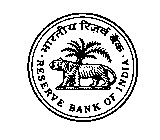 भारतीय रिज़र्व बैंकRESERVE BANK OF INDIA वेबसाइट : www.rbi.org.in/hindiWebsite : www.rbi.org.inइ-मेल email: helpdoc@rbi.org.inMONEY MARKETS@MONEY MARKETS@Volume 
(One Leg)Weighted Average Rate      RangeA. Overnight Segment (I+II+III+IV)   	2,109.265.991.50-6.97A. I.  Call Money   	197.686.154.50-6.30A. II. Triparty Repo 1,420.636.015.55-6.09A. III. Market Repo       483.315.841.50-6.50A. IV. Repo in Corporate Bond 7.656.906.90-6.97B. Term Segment B. I. Notice Money**  2.636.095.40-6.20B. II. Term Money@@5.21-6.25-7.00B. III. Triparty Repo 0.556.046.03-6.05B. IV. Market Repo 54.436.236.15-6.25B. V. Repo in Corporate Bond 2.918.008.00-8.00RBI OPERATIONS@		RBI OPERATIONS@		Auction DateTenor (Days)Maturity 
DateAmount Outstanding   CurrentRate/Cut  
off RateC.    Liquidity Adjustment Facility (LAF)Liquidity Adjustment Facility (LAF)(i) Repo (Fixed  Rate)                          Tue, 30/04/20192Thu, 02/05/2019171.236.00(ii) Repo (Variable Rate)(ii.a) Regular 14-dayThu, 18/04/201915Fri, 03/05/2019131.706.01Tue, 23/04/201914Tue, 07/05/2019233.706.01Fri, 26/04/201914Fri, 10/05/201972.506.01Tue, 30/04/201914Tue, 14/05/2019124.256.01(ii.b) OthersThu, 14/03/201956Thu, 09/05/2019250.036.33(iii) Reverse Repo (Fixed  Rate)   Tue, 30/04/20192Thu, 02/05/2019114.885.75(iv) Reverse Repo (Variable Rate)             --            ---D. Marginal Standing Facility (MSF)Tue, 30/04/20192Thu, 02/05/201966.306.25E. Standing Liquidity Facility (SLF) Availed from RBI$Standing Liquidity Facility (SLF) Availed from RBI$26.67F.  Net liquidity injected [injection (+)/absorption (-)] *Net liquidity injected [injection (+)/absorption (-)] *961.50G.  Cash Reserves Position of Scheduled Commercial Banks	Cash Reserves Position of Scheduled Commercial Banks	(i) Cash balances with RBI as on#  April 30, 20195,414.36(ii) Average daily cash reserve requirement for the fortnight ending  May 10, 20195,148.31H.    Government of India Surplus Cash Balance Reckoned for Auction as on ¥April 30, 2019794.06